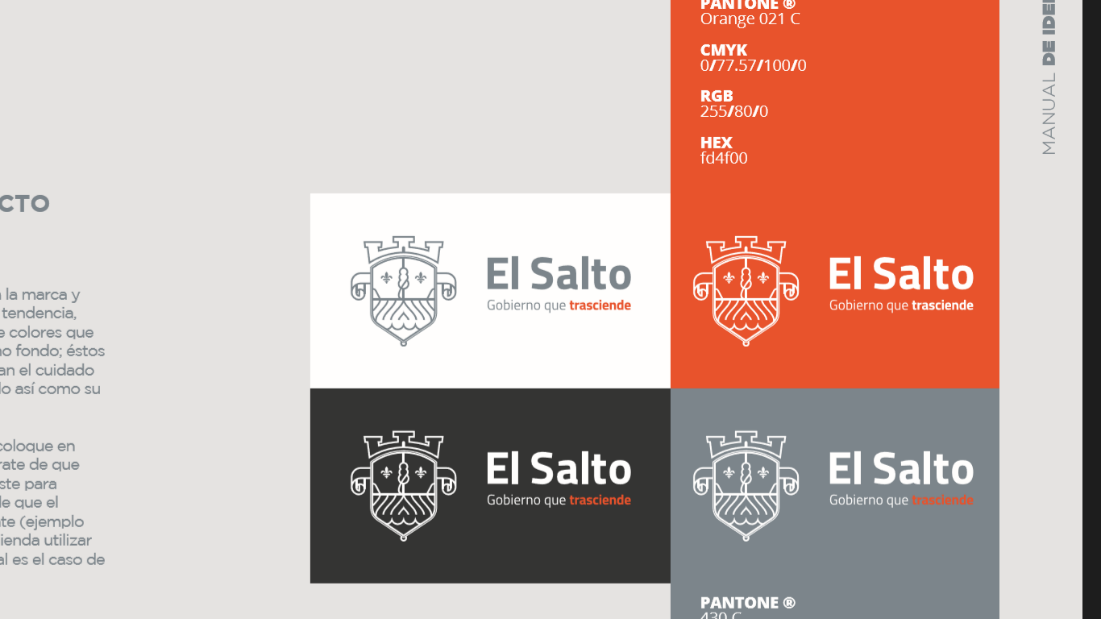 GOBIERNO MUNICIPAL EL SALTO, JALISCO 2018-2021 PROGRAMA OPERATIVO ANUAL  2019-2020                                           Nombre de la Dependencia: Dirección de Prevención del Delito                        Eje de Desarrollo: El Salto SeguroACCIÓN, PROGRAMA O PROYECTOOBJETIVOMETAINDICADORPROGRAMACIÓN POR MESPROGRAMACIÓN POR MESPROGRAMACIÓN POR MESPROGRAMACIÓN POR MESPROGRAMACIÓN POR MESPROGRAMACIÓN POR MESPROGRAMACIÓN POR MESPROGRAMACIÓN POR MESPROGRAMACIÓN POR MESPROGRAMACIÓN POR MESPROGRAMACIÓN POR MESPROGRAMACIÓN POR MESACCIÓN, PROGRAMA O PROYECTOOBJETIVOMETAINDICADOROCTNOVDICENEROFEBMARABRILMAYOJUNJULAGSSEPTPrograma Aprendiendo a CuidartePromover desde la niñez, una cultura de prevención de conductas antisociales y delictivas, promover la prevención de la violencia y uso de droga.ATENDER 2 PRIMARIAS POR MES AMBOS TURNOS.POCENTAJE DE AVANCE DE LAS ACCIONESPrograma Prevención JuvenilBrindar a los adolescentes y jóvenes herramientas que los ayuden a detectar los riesgos psicosociales a que están expuestos, y generar factores d protección como herramienta para prevenir las conductas antisociales, delitos y ser víctimas de ellos.UN PLANTEL EDUCATIVO A NIVEL SECUNDARIA BIMESTRAL.PORCENTAJE DE AVANCE DE LAS ACCIONESPrograma Padres en prevenciónBrindar conocimientos e información a padres de familia para fomentar desde la familia los valores sociales y la prevención de las conductas de desorden social.ABARCAR EL TOTAL DE ESCUELAS PRIMARIAS INTERVENIDAS.PORCENTAJE DE AVANCE DE LAS ACCIONESPrograma Vecinos en AlertaLlevar acabo el fortalecimiento y promover la prevención del delito con la participación ciudadana con el fin de obtener espacios y comunidades seguras desde la comunidad.8 PROGRAMAS POR MES.PORCENTAJE DE AVANCE DE LAS ACCIONES.Programa Sendero SeguroRealizar sesiones informativas y formativas con alumnos de nivel preparatoria, con temas preventivos, habilidades sociales y fomento de valores para acrecentar los factores de seguridad dentro y fuera de la escuela.UN PLANTEL A NIVEL SECUNDARIA O BACHILLERATO EN UN LAPSO DE 2 MESES.PORCENTAJE DE AVANCE DE LAS ACCIONESPrograma de Acompañamiento24/7Realizar el acompañamiento necesario al sector más vulnerable de la población (menores, mujeres y personas de la tercera edad) en situaciones que lo requieran hasta que se dé la resolución de la problemática o se canalice con la autoridad competente.ATENDER EL 100% DE LOS ACOMPAÑAMIENTOS QUE SEAN SOLICITADOS POR SEFURIDAD PUBLICA.PORCENTAJE DE AVANCES DEL EL PROYECTO